U skladu sa odredbama člana 22. stav (3) i (5) Poslovnika Općinskog vijeća (“Službene novine Kantona Sarajevo”, broj 24/19 - Novi prečišćeni tekst i 20/20 ), p o d n o s i m: 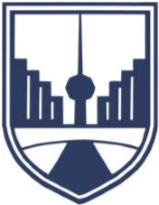 INICIJATIVATEKST INICIJATIVE:   Zakupci poslovnih prostorija na teritoriji opštine Novo Sarajevo su me zamolili da predložim inicijativu koja bi im uveliko olakšala radnje pri produženju ugovora o zakupu.Molba i inicijativa se odnose na:Umjesto dolaska u Opštinu po obrasce ( fizički) da se obrasci postave na web stranicu OpštineUmjesto odlaska (fizički) u četiri komunalne firme, po originalne Potvrde o izmirenim obavezama, da se prilikom predaje u Opštinu prizna pravo predaje skeniranog originala. OBRAZLOŽENJE INICIJATIVE:   Zakupci su izrazili zadovoljstvo i zahvalnost za sve olakšice koje im je Opština Novo Sarajevo omogućila u vrijeme pandemije.Molba i  inicijativa se odnosi na tehničke stvari prilikom produžavanja ugovora o zakupu, gdje su danima ( a pri tome osnovni trpi posao kojim se bave i zarađuju) odsustni-odlazeći u komunalna preduzeća po potvrde.U vrijeme brze razmjene informacija, mailova, skenera, smatramo da se može pomoći na način da se ubrza vrijeme, skrati bespotrebno čekanje, hodanje i trošenje vremena za redove,šaltere i potvrde koje mogu biti i u drugom oblikuSarajevo,  2021.godine 					                    Vijećnica:Majda Kalamujić (SDP) 							Općina Novo Sarajevo, ulica Zmaja od Bosne br. 55, centrala telefon (387 33) 492 100 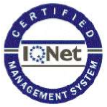 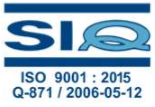 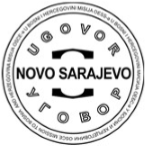 Općinsko vijeće Novo Sarajevo tel: (387 33) 492 268, fax: (387 33) 650 397, email: vijece@novosarajevo.ba 	Identifikacioni broj: 4200558710008  PDV broj: 200558710008  Porezni broj: 0170333000 Depozitni račun (račun za prikupljanje javnih prihoda): 1411965320011288 Bosna Bank International d.d.; Transakcijski računi (za isplatu svih obaveza): 1610000019280022 Raiffeisen bank d.d. Sarajevo; Ime i prezime VIJEĆNIKA/VIJEĆNICE Majda KalamujićPolitička partija/ samostalni vijećnik/vijećnica SDP Sjednica/datum održavanja 8.sjednica Općinskog vijeća Novo Sarajevo 2021. Pitanje za: (navesti službu, odsjek, organ, nivo vlast, na koje je upućeno pitanje/inicijativa) Služba za privredu, budžet i finansije   